Construction2.1 Main parts:The wind-cube divided into two parts the first one is the up-frame which consist of two frames (outer and inner) , the second part is base which carry up the generator chair and the up-frame and it must be fixed well because for sure it is installed at very high place and it's not allowed to be down .2.1.1 The up-frame:The inlet frame is a square 2m×2m and the thickness of the corner is 4 cm and the outlet frame is a circle with radius 0.5 m  and thickness of 4 cm ,attached with tunnel with length 0.4 m and radius of 0.5 m ,   connects between them 4 support the slope of the venture is 45o  ,The all parts of the wind-cube made of steel but we intended to make the venture of RFG (reinforced fiber glass)(but we it made of steel sheets of 1 mm because we didn’t afford fiber glass).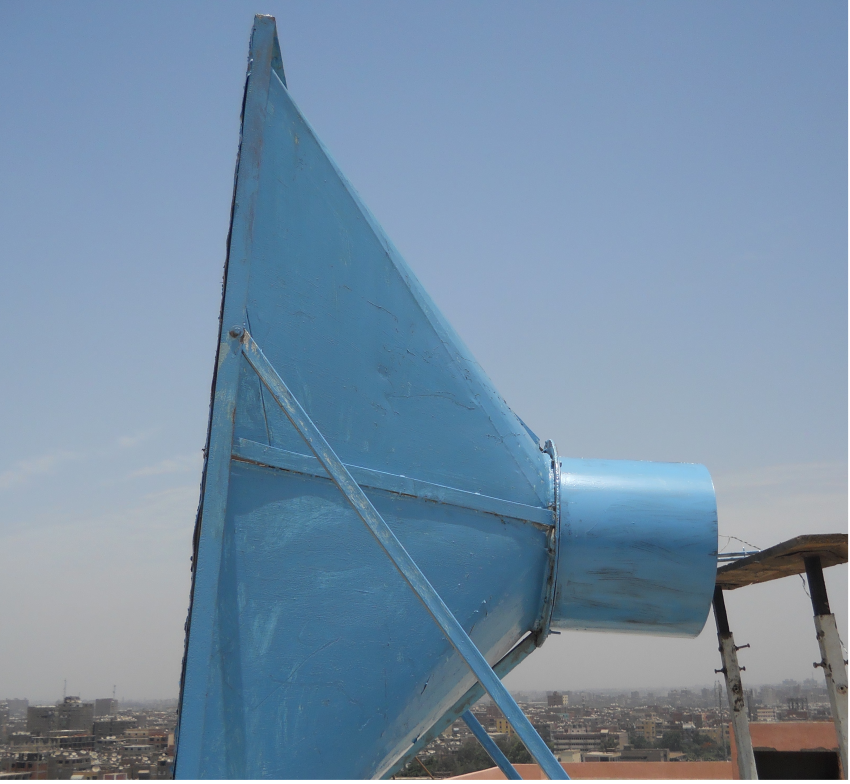 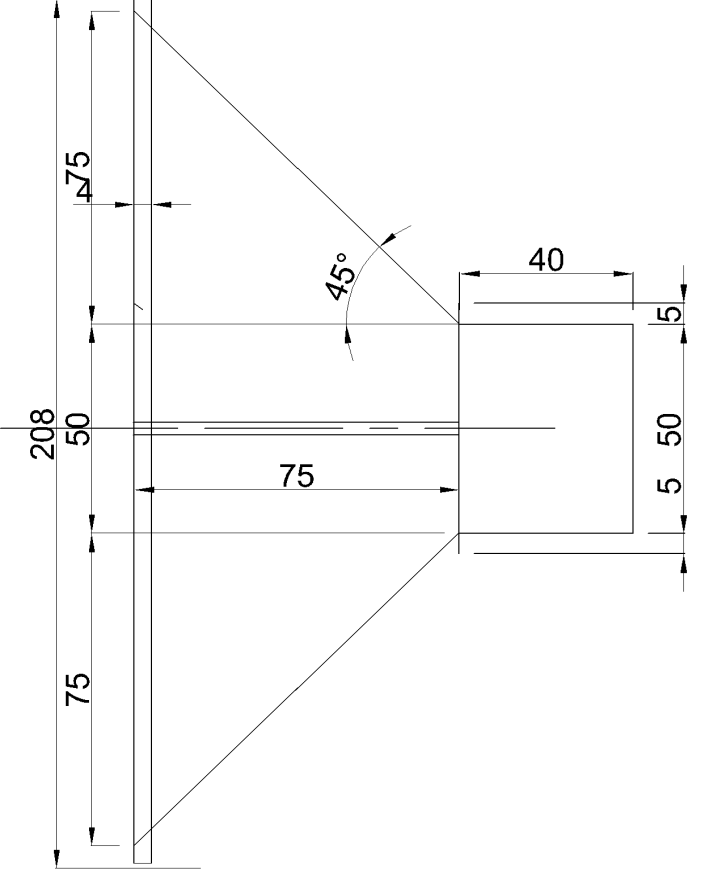 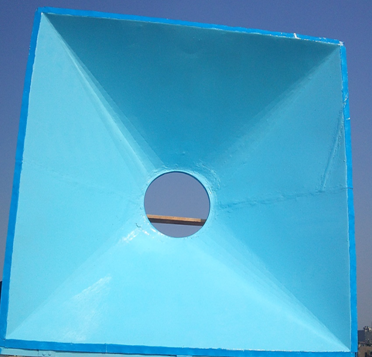 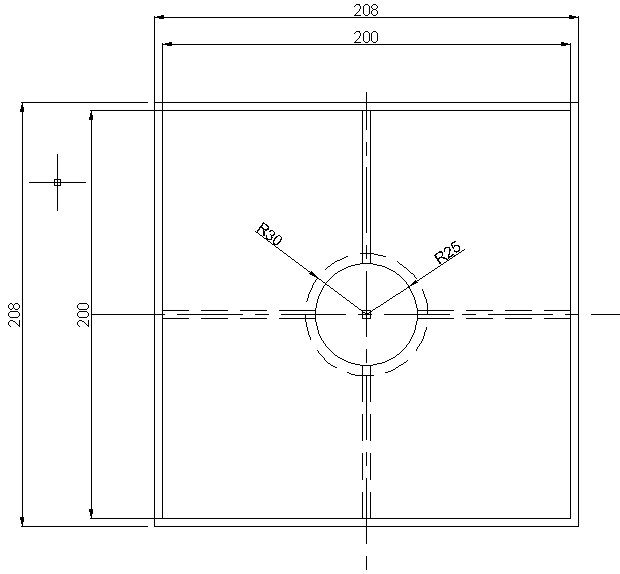 2.1.2 Nozzle smoothing:When we made the nozzle we found that it isn't smooth so , we brushed it with polyster putty , then we removed the excess putty by Abrasive paper  to make the air flows without any Hindrance. 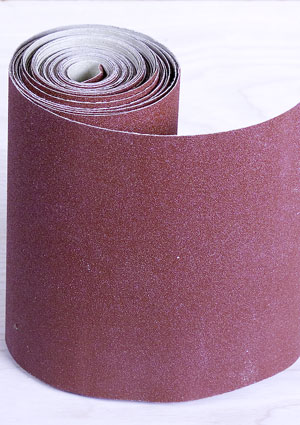 After smoothing we paint the all parts by anti-corrosive paint (primer) to avoid corrosion.2.1.3 Generator chair:to make the blades and the generator at the center of outlet of the nozzle we made a special construction for the generator chair that enables us to move the generator and the blades horizontally and vertically , the base which directly under the generator is from wood , connected to two legs , each leg consists of two square steel boxes , one box  is  3cm×3cm which been  put in other box of dimension 4 cm ×4cm , between them we put Greace to reduce the friction between them and facilitate the movement , and we control the length of the each leg by 3 pressing bolts , each leg fixed to the base by two bolts . 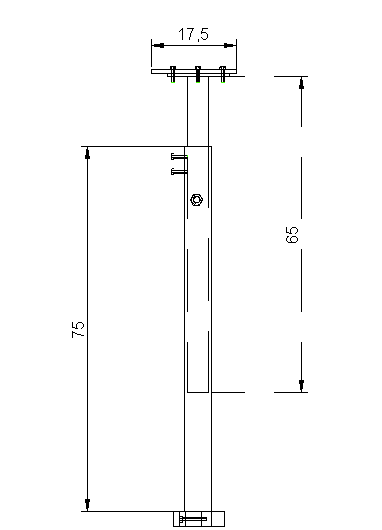 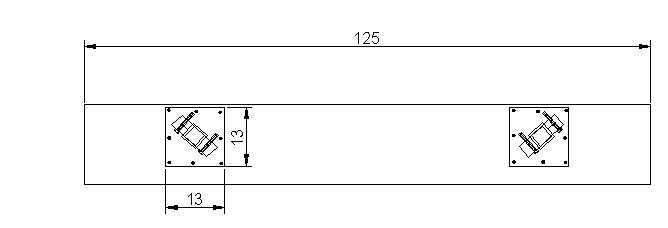 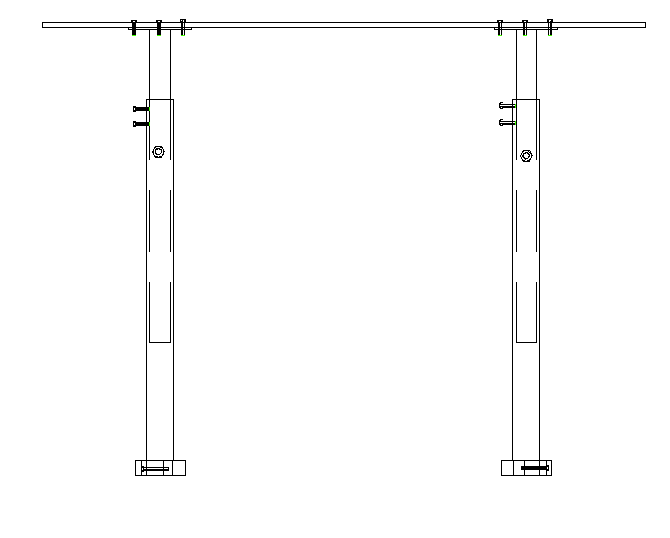 2.1.4 The base:The base designed to bear the up-frame and the generator chair and also have the availability of rotation (as wind direction is variable).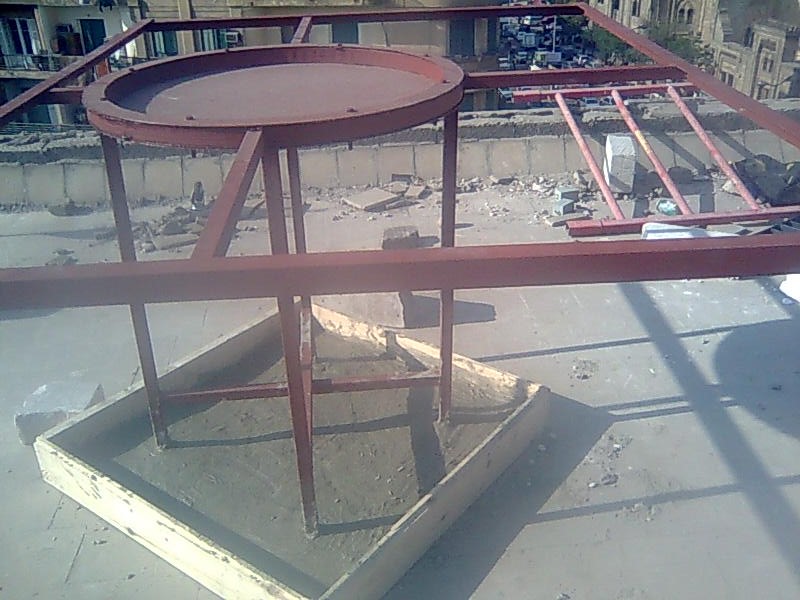 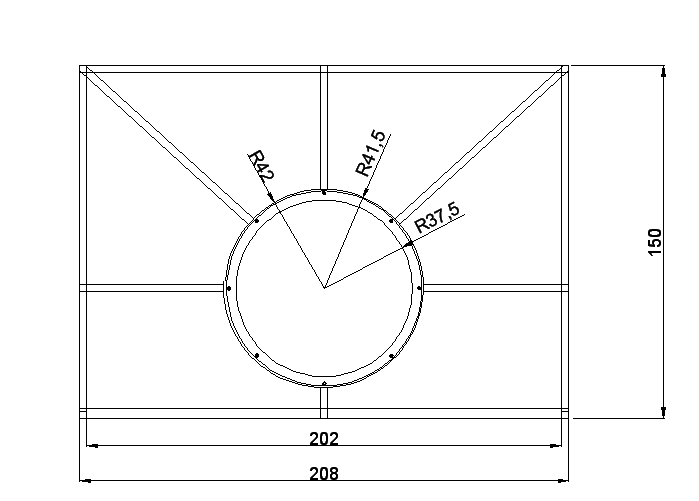 It has Four moving legs at each corner,  each leg has a wheel on it's end 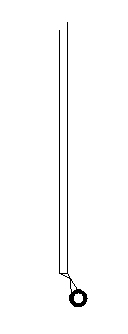 and has Four fixed legs at it's middle , each leg is fixed well with two bolts and the all Four legs is in a concert container of area 1m ×1 m and it's height 10 cm , the 4 legs is connected together with 2 supports .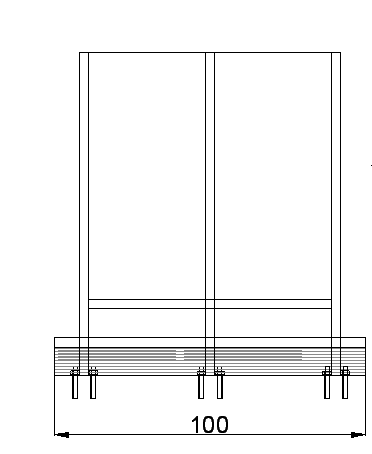 The legs connects with the base body by welding . Movement of the base:22.The outer frame of the base which is 1.5m × 2 m connects to a ring of diameter 84 cm with 6 supports by welding , inside this ring there is a collar of diameter 83 cm which is fixed with the base body with 8 bolts 8mm , and between them there is a grease , above them there is another ring which is fixed with the collar with the bolts. Connection between nozzle and base:2.3 4 bolts connects between nozzle and base which is put as on the figure , also there is two supports where one side connects to the nozzle by welding and the other side connects to the base by welding.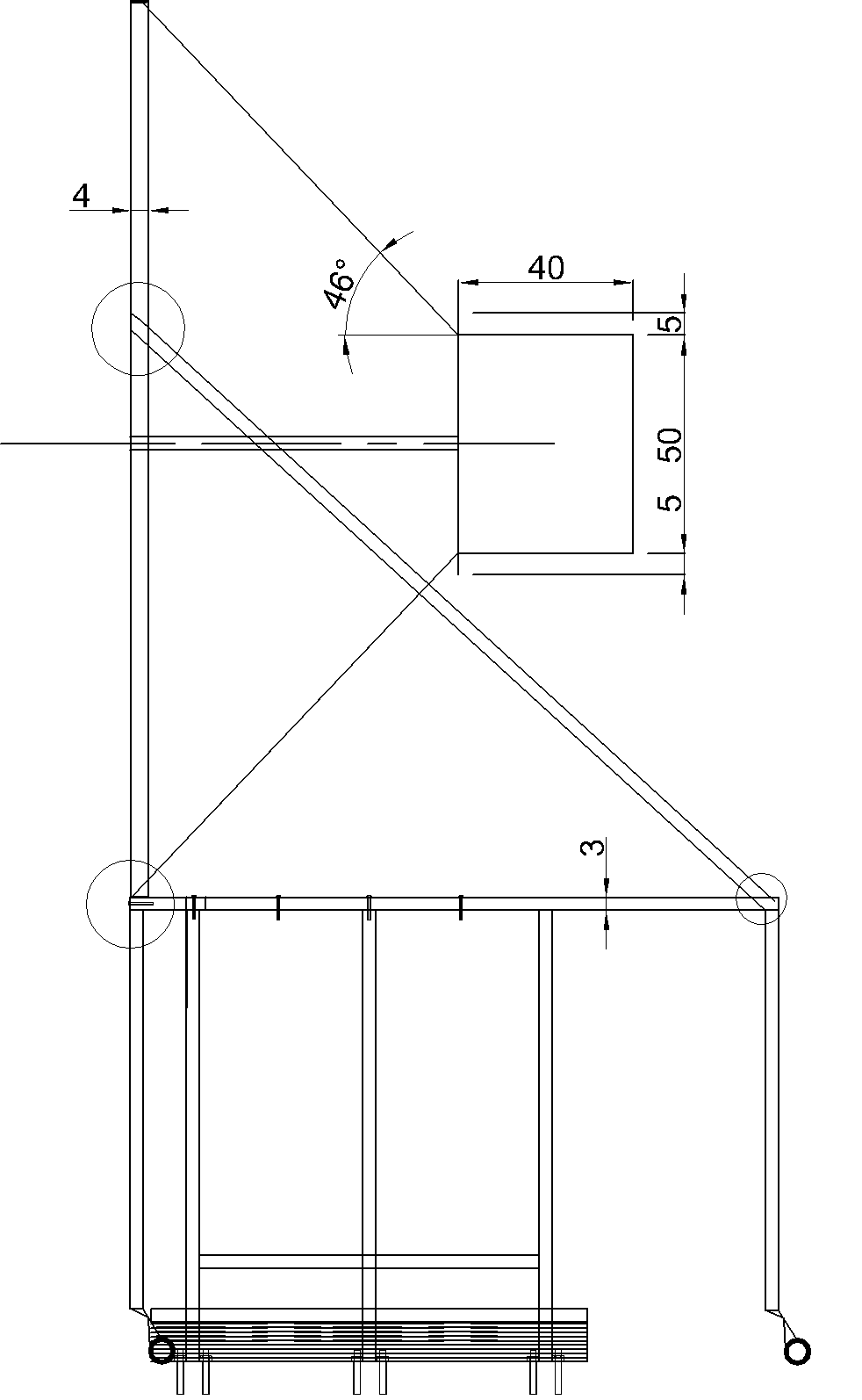 2.4 The complete construction: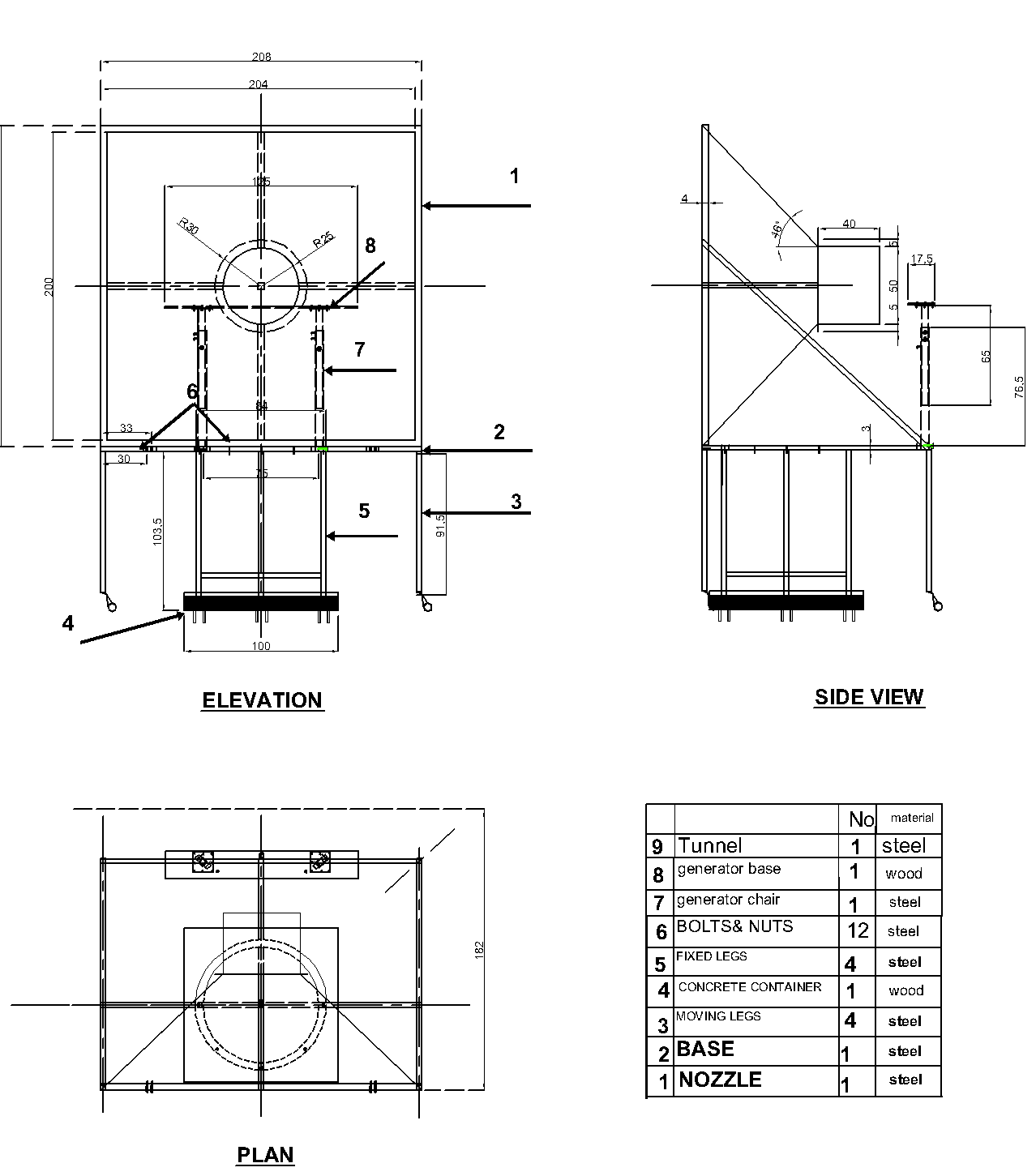 